Children’s Book Council of Australia (Queensland Branch)ABN 84 696 354 454  qld@cbca.org.au    Snail Mail:   P O Box 226, Upper Coomera Qld 4209 2024 Membership Application and TAX INVOICE – 2024MBRYearly CBCA (Qld Branch) Membership 1st Jan – 31st Dec, 2024   Complete and email application to: qld@cbca.org.au 
or ONLINE at our website https://qld.cbca.org.au/membership - link to trybooking PERSONAL MEMBERSHIP: 	 Personal $35.00 Concessional $25.00 Author / Illustrator $25.00Name: Email:Postcode: (for statistic purposes)INSTITUTIONAL MEMBERSHIP: 	  Corporate/School $85.00School/Library/Bookshop: Address: 1st Contact Name: 1st Email:2nd Contact Name2nd Email:(Contact Details – receipt, newsletters, correspondence)Date: Payment method (please indicate)  Direct Deposit of $_______ to CBCA Qld Branch:   NAB, Albert Street, Brisbane BSB 084-034 Account: 508 433 755.    Payment by Credit Card (please complete details below)Name on Card: Card Number:                             /                     /                     /Expiry Date:					Amt: $ Signature: 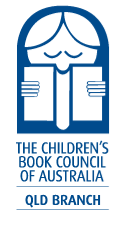 Membership BenefitsFree entry to (2 teams per school) across Readers Cup Regional Competitions (Corporate only)Access to the Shadowing Judging program. Only branch members can register groups.Discounted entry to CBCA Qld Branch events (2 delegates for Corporate)Discounts at various independent bookshops (see newsletter for details)Supporting the Readers Cup which in 2023 had 752 teams competing - approx 3240 students.  Reading up to 5 books each - equals 12960 books being readSupporting community projects (projects included building collections for Zephyr Education (120 Books) and Life Without Barriers (752 books)Supporting events for adults and children around Children’s Book Week (Book Week Dinner, Judges Talk, Children’s Events, Panel Author talks)Monthly e-newsletter of happenings in the world of  children’s literature